The Kingdom branch of the Irish Pony Club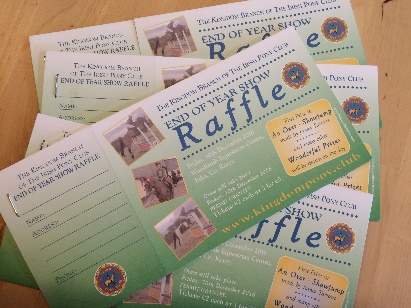 Raffle Prizes 2016 Tickets for sale from The Kingdom branch of Irish Pony Club. Licence obtained.2 euro for 1 ticket or 5euro for 3 tickets. Tickets available from all members of the branch or from the branch secretary, Una Hayes, at Suttons Oil Ltd, Dromtacker, Tralee, Co. Kerry. Tel: 0872755431.Draw at our End of Year Show in Woodlands Equestrian Centre on Friday 30th December 2016A Show jumping fence made by James Tarrant. The fence is an oxer and includes a filler. Sponsored by John Steadman.2 private coaching session with Bill Maguire Level 2 HSI coach. Each session will drawn individually. Sponsored by Bill MaguireA voucher for Equine Athlete supplements. Sponsored by Scott RawsonA winter Rug. Sponsored by Rory SugrueA coal bunker. Sponsored by Carbery PlasticsA dinner for 2 in Leinster House. Sponsored by Senator Mark DalyA free tank inspection and boiler service from Mark GreerA 50 euros voucher from Suttons Oil LtdA season family pass for 2017 for Derreen Gardens, Lauragh, KenmareA gift voucher for Parknasilla Resort and Spa, Sneem. Sponsored by Tony DalyA meat voucher from Ciaran Hartnett butcher.2 bags of horse feed from Boyles patio and Stove centre. To be drawn individually.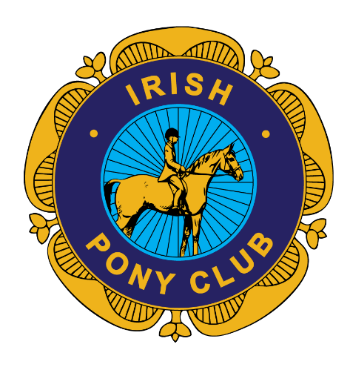 